Ярославский государственный университет им. П.Г. Демидова совместно с Институтом психологии РАН, Администрацией Ярославской области, Российским психологическим обществом и Международной академией психологических наук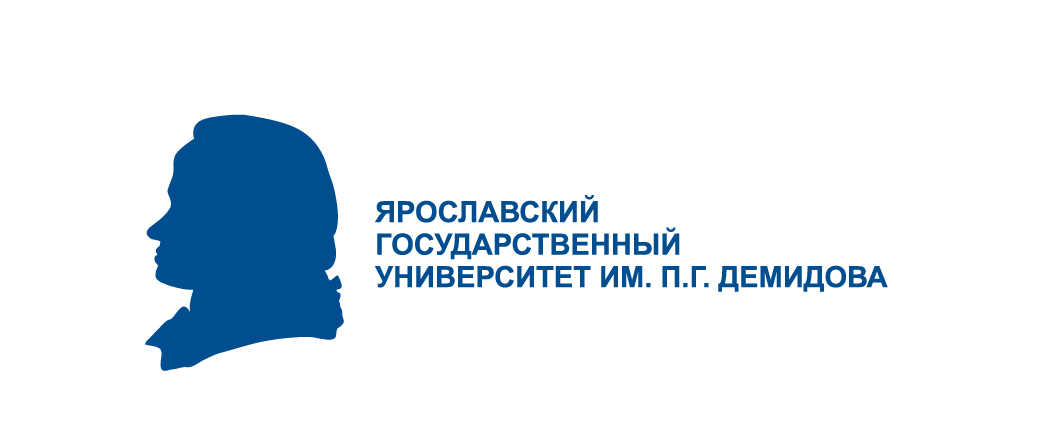 ВСЕРОССИЙСКАЯ НАУЧНАЯ КОНФЕРЕНЦИЯ«ЯРОСЛАВСКАЯ ПСИХОЛОГИЧЕСКАЯ ШКОЛА: ИСТОРИЯ, СОВРЕМЕННОСТЬ, ПЕРСПЕКТИВЫ»8 - 10 октября 2020 г., ЯрославльУважаемые коллеги!Оргкомитет приглашает Вас принять участие во Всероссийской научной конференции «Ярославская психологическая школа: история, современность, перспективы», которая состоится в Ярославле с 8 по 10 октября 2020 г. Конференция посвящена полувековому юбилею одного из старейших факультетов психологии страны – факультету психологии Ярославского государственного университета им. П.Г. Демидова.Основными целями конференции являются обобщение опыта Ярославской психологической школы в решении фундаментальных теоретических проблем психологии и его интеграция с достижениями других ведущих научных школ страны.В работе конференции планируется разделение на торжественную часть, посвященную празднованию юбилею факультета психологии, и работу симпозиумов по следующим направлениям:1. Симпозиум «Методологические и теоретические проблемы современной психологии». 2. Симпозиум «Современное состояние экспериментальной психологии». 3. Симпозиум «Психологическое консультирование: теория и практика». 4. Симпозиум «Педагогическая психология».5. Симпозиум «Социальная психология».6. Симпозиум «Психологическая экспертиза».Заезд участников – 8 октября. Пленарное заседание и торжественная часть – 9 октября. Работа секций и симпозиумов – 10 октября 2020 г.Регистрация участников будет проходить 8 октября с 16.00 до 20.00 по адресу: г. Ярославль, ул. Советская 14 (главный корпус ЯрГУ им. П.Г. Демидова), а также 9 октября с 9.00 до 18.00.Участие в конференции бесплатное. Оплата проживания осуществляется участниками конференции. Для участников конференции будут предоставлены скидки на проживание в предлагаемых гостиницах.К началу работы конференции планируется издание сборника материалов конференции в электронном виде. Публикация материалов осуществляется бесплатно. Требования к оформлению материалов: объем до 5 страниц (10000 печатных знаков) в редакторе Word, 14 кегль, полуторный интервал; шрифт Times New Roman, абзац 1,25, поля 2 см со всех сторон; сноски в круглых скобках внутри текста (Иванов, 2001), список литературы в конце текста (оформление – по ГОСТ).В тезисах не должно быть выделений, подстрочных символов, таблиц, формул, рисунков.Название тезисов дается полужирным шрифтом, выравнивание по центру. Далее, фамилия и инициалы автора(ов) – без отступа, курсивом, выравнивание по центру. С отступом в 1 строку дается основной текст. Список литературы также отделяется одним отступом.Вместе с текстом высылается заявка, которая заполняется для каждого автора индивидуально.Материалы принимаются до 1 сентября 2020 года по электронному адресу: psy.50@ya.ruОбразец оформления заявки (для каждого автора заполняется индивидуально)1.Фамилия, имя, отчество автора2.Место работы, должность 3. Ученая степень и звание 4. Тема доклада5.Контактный телефон 6.E-mail7.Симпозиум8.Форма участияочная / заочная9.Выполнено при поддержке РФФИда / нет